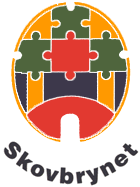 Høringssvar fra bestyrelse og MED i Specialdagtilbud SkovbrynetVedr. Specialdagtilbud – besparelse som følge af ny tildelingsmodelBestyrelsen, medarbejdere og ledere i Specialdagtilbud Skovbrynet læser spareforslaget med stor bekymring. Vi er klar over, at hvis et spareforslag tages af bordet, skal et nyt vedtages. Vi ser os alligevel nødsaget til at argumentere for, at besparelsen på § 32 området tages af bordet.Vedtages forslaget er vi siden 2016 blevet beskåret med 15,3 % i vores budget. Herudover har Skovbrynet også implementeret besparelser, som er vedtaget for andre dagtilbud i Aarhus Kommune.Vi er bekymrede for konsekvenserne for børn og medarbejdere. Besparelsen kan ikke hentes ved opgavebortfald, effektivisering, analyser af arbejdsgange, optimeringer og mere strømlinet organisering mv. Vi har siden 2016 arbejdet med at strømline organisationen pga. ovennævnte besparelser.Skovbrynets andel af børn (§32) i Aarhus Kommune udgør 73% svarende til 80 børn. Vi frygter at skulle bære 73% af besparelsen. Det vil gå ud over de svageste børn i kommunen, og medarbejdernes mulighed for at arbejde med børnenes trivsel, udvikling og læring.Opgave og målgruppeSpecialdagtilbud Skovbrynets fornemmeste opgave er at sikre, at målgruppen og dermed børn med komplekse problemstillinger udvikler sig, trives og lærer. Fagligheden og ekspertisen i specialdagtilbuddet er afgørende for et vidensmiljø, idet målgruppen er den mest komplekse i Aarhus Kommune. Indsatsen kræver udgangspunkt i det enkelte barn, hvor der arbejdes med individuelle pædagogiske handleplaner som forudsætning for, at der er en kontinuerlig opmærksomhed på det enkelte barns forudsætninger; og dermed et teoretisk afsæt, hvor forståelsen og baggrunden for en adfærd kortlægges og analyseres. Den pædagogiske handleplan understøtter dermed en metodisk og faglig specialpædagogisk indsats, der tilrettelægges og tilpasses individuelt.Intentionen er at sikre størst mulig selvstændighed for det enkelte barn og på sigt forholdsvis uafhængighed af styrende faktorer og personer i omverdenen. Oplevelsen af at være en del af et samfund, hvor medborgerskab er fællesskabsbefordrende, og hvor forventningerne om aktiv deltagelse i samfundslivet er med til at udvikle færdigheder og større autonomi. - Den tidlige indsats er afgørende.Vores målgruppers tyngde og kompleksitet er steget, som en konsekvens af det politiske opdrag om større rummelighed og inklusion på det almene område. Vi modtager flere og flere børn, der kræver ”én til én” indsats og må tilføre flere pædagogressourcer.Datagrundlaget for forslagetDatagrundlaget for at afdække serviceniveauet er for spinkelt og usikkert. Beskrivelsen af forslaget er uklar, der står bl.a.:”Med henblik på at afdække serviceniveauet i Aarhus Kommunes specialdagtilbud har en kort gennemgang af en række andre kommuners budgettildeling til specialdagtilbud vist, at serviceniveauet i Aarhus Kommune ligger på et lidt højere niveau end sammenlignelige kommuner.”Hvad indebærer en kort gennemgang? Hvilke kommuner?Hvilke specialdagtilbud?Data som følge af en sammenligning bør være klare, gennembearbejdede og tage højde for forskelle. Forskellene mellem specialdagtilbud (§32) i landet er store:Målgrupperne er meget forskellige i kompleksitet og tyngde Flere specialdagtilbud i andre kommuner har reduceret åbningstid Terapitildelingen er forskelligKørselstilbuddet er forskelligtAndelen af børn/familier af anden etnisk herkomst er forskelligServiceniveauet er forskelligtGenerering af data bør tage højde for ovenstående, så grundlaget er klart og korrekt for at træffe så afgørende beslutninger med store konsekvenser for kommunens absolut svageste børn.Harmonisering af budgetmodellenByrådet har bedt om en analyse af serviceniveauet på § 32-området, hvor der sammenlignes med andre kommuner. Kommissoriet er endnu ikke udarbejdet.Ledelsen i Skovbrynet har i årevis vedholdende bedt om, at der internt i kommunen burde ses på budgetmodellen med harmonisering og retfærdig tildeling for øje, således at midlerne tildeles efter børnenes behov og udfordringer.Der er pt. tre særlige børnehaver i Aarhus Kommune, der modtager i alt 29-30 børn (§32), samtidig er der børn uden funktionsnedsættelse indskrevet, altså velfungerende børn. Udvikler et barn sig ”ud af” Skovbrynet, revisiteres barnet næsten altid til en § 32 plads i en af de særlige børnehaver. Børnene her befinder sig altså her på et højere udviklingsniveau, end børnene i Skovbrynet, fordi de skal besidde sociale og kommunikative færdigheder, der giver mulighed for gensidigt samvær med andre børn.Skovbrynet modtager et mindre budgetbeløb pr. barn end budgetbeløb pr. barn i særlig børnehave.I budget 2022 er der en gennemsnitlig forskel i budgettildelingen pr. barn pr. år på 40.107 kr. på et barn i Skovbrynet og et barn i særlig børnehave. (Bortset fra de to særlige specialpædagogiske behandlingspladser i Afdeling Skovbo)Endvidere er der en uforklarlig forskel på terapitildelingen. Et barn i Skovbrynet får 3,6 timers terapi pr. uge mens et barn i de særlige børnehaver får 4,6 timer pr. barn pr. uge.I forslagsbeskrivelsen står der: ”Derudover er det tidligere besluttet, at Børn og Unge skal se nærmere på budgettildelingen til specialtilbuddene, med henblik på at udarbejde en ny og tidssvarende budgettildeling bl.a. med henblik på at harmonisere budgettildelingen på tværs af specialdagtilbudsafdelinger.”Det er nødvendigt, at der harmoniseres. Udover harmonisering bør der ift. budgetmodel ses på målgruppetyngde og kompleksitet. Vi har svært ved at se, hvordan vi ellers kan skabe et udviklende miljø for de børn, der har størst behov for en specialpædagogisk indsats i Aarhus Kommune. Det får konsekvenser for børneneFor børnene i Skovbrynet vil den store besparelse få alvorlige konsekvenser. Vi kan ikke finde besparelser på administration og ledelse, som der lægges op til.I Skovbrynet er målgrupperne i de fire afdelinger forskellige. Det kræver en stærk faglig pædagogisk ledelse tæt på medarbejderne. I Skovbrynet har vi undladt at ansætte stedfortrædere i afdelingerne, fordi det er nødvendigt, at flest mulige ressourcer går til børnene. Da Børn og Unge lancerede implementering af tænkningen, Stærkere Læringsfællesskaber, søgte vi dispensation fra at udpege faglige fyrtårne i hver afdeling. De pædagogiske ledere påtog sig den opgave for at bevare flest mulige pædagogiske ressourcer hos børnene.Der kan ikke lægges mere arbejde på hverken pædagogiske ledere eller dagtilbudsleder. Buen er spændt til bristepunktet. Flere pædagogiske ledere har de seneste år pga. massivt og langvarigt arbejdspres fravalgt ansættelse, hvilket har kostet udskiftning på lederposterne i dagtilbuddet. Vi har udvidet antallet af børn fra 36 børn til 80 børn siden 2011 og gået fra to til fire afdelinger fordelt på fem matrikler. Vi har på trods af det ikke udvidet administrationsniveauet. Administrationsopgaverne er særlige og mangfoldige som fx korrekturlæsning, indkaldelser til møder, journalisering, indkøb, IT og økonomi.Direkte og indirekte besparelser gennem åreneVores økonomi i dagtilbuddet er igennem årene blevet mere og mere stram pga. direkte og indirekte besparelser. I år er prognosen, at vi slutter regnskabsåret med et underskud på ca. 500.000 kr. Vi har opbrugt tidligere års akkumulerede midler.Besparelser 2016-2018 på 9,5% i rammeaftalerne. Nu lægges der op til yderligere besparelse på 5,8%. - Herudover har Skovbrynet også implementeret besparelser, som er vedtaget for andre dagtilbud i Aarhus Kommune.Rengøringsudgiften er steget med 53 % ved skifte til nyt selskab 1.1. 2022. I 2022 fjernes refusion for tolkeudgifter. I Skovbrynet er 49 % af børnene af anden etnisk herkomst end dansk. Det kræver tolk for kommunikation med forældre. I 2021 fik vi 22.314 kr. ekskl. moms i refusion til tolkeudgifter. Skifte af telefonselskab fra Telenor til TDC betyder væsentlig stigning i udgifter. Beløb ikke opgjortSkifte af haveholdsselskab betyder væsentlig stigning i udgifter. Beløb ikke opgjort.I 2021 modtog vi 246.394 kr. til mere pædagogisk personale pga. minimumsnormeringer. I 2022 har vi ikke modtaget dette beløb. Øgede udgifter i forbindelse med lovpligtige aftaler som eksempelvis Østjyllands Brandvæsen (Brandmateriel, ABA-anlæg), Kemp og Lauritzen (ventilation). Herudover lovpligtige serviceaftaler som hører særligt til målgruppen som Lifteftersyn (Guldmann) og hjælpemidler (Etac). Øgede udgifter i forbindelse med terapiindsatsen (hjælpemidler, specialstole).Forslag til optimeringI arbejdet med at analysere omkostningsniveauet og harmonisere foreslår vi, at der ved visitation af et barn til § 32 plads tildeles terapi efter behov. Der tildeles på nuværende tidspunkt pr. automatik. Eksempelvis er det sådan, at alle børn i særlige børnehaver tildeles midler til terapi uanset behov.Ligeledes foreslår vi, at der ses på, om kørslen på småbørnsområdet kan effektiviseres. Hvad skal serviceniveauet være? Kan der ske samkørsel på fastlagte tider?Giver det mening at tjekke social kapital hvert år? Var det ikke billigere og fornuftigere at holde os til den lovpligtige APV? Hermed vil der også være en fornuftig kadence mellem målingerne, så vi kan komme i dybden med analyse af data og opfølgning.AfslutningI Thomas Medoms indledning til spareforslagene skriver han:”Samtidig er der lagt vægt på, at så mange besparelser som muligt er fundet ved opgavebortfald, effektivisering, analyser af arbejdsgange, optimeringer og mere strømlinet organisering mv.Besparelserne er dermed i så høj grad som muligt fundet påAdministrationOpgaver som understøtter kerneopgavenSamarbejdsaftaler mv.”Alle ansatte uanset stillingsbetegnelse/funktionsbeskrivelse er med til at løse kerneopgaven og dermed den specialpædagogiske indsats. Det er således målgruppen, der er i fokus for alle ansatte i Skovbrynet, hvor vi varetager forskellige opgaver relateret til kerneopgaven. De nuværende administrative opgaver er nødvendige for driften af afdelingerne og børnenes trivsel. Hvis der ikke bliver lagt ressourcer i de opgaver, vil de ikke forsvinde, men derimod tilfalde pædagogerne at løse, og dermed tage tid væk fra børnene.Derfor har besparelser indflydelse på kerneopgaven og går ud over børnene. Det er uundgåeligt.Vi beder om, at denne besparelse genovervejes. Den har for store konsekvenser for de børn i Aarhus Kommune, der har de største behov.Med venlig hilsenBestyrelsen og MED udvalget i Specialdagtilbud Skovbrynet